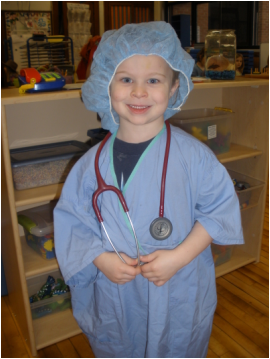 DRAMATIC PLAY    During Dramatic Play we can encourage:Role Play    Sequential PlayImaginary Play    Cooperative PlayExpanded Language    Sense of HumorAdaptive Self-Help SkillsDuring Dramatic Play we can remember:The developmental order of play                                            Solitary    Parallel    CooperativeFollow the child’s lead    Label their actionsEncourage peer interactionsSkill Areas:Dramatic Play allows the child functional opportunities to practice dressing skills. Props in the Dramatic Play area connect functions of objects and counting with one to one correspondence.  Children can relate to community workers. Dramatic Play is dress rehearsal for life!